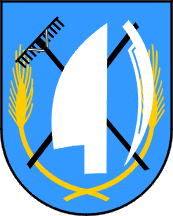 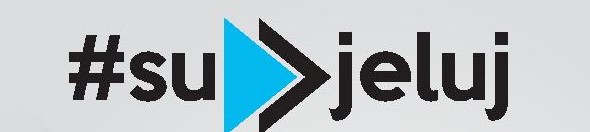 **OPĆINA TOVARNIK VAS POZIVA NA                             BESPLATNO SUDJELOVANJE NA MOTIVACIJSKOJ RADIONICI PROJEKTA #suDjeluj**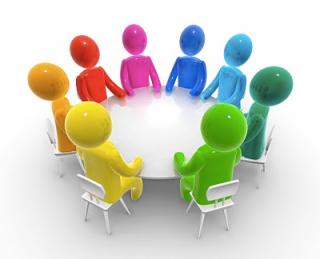 Radionica je namijenjena pripadnicima ranjivih skupina na tržištu rada, odnosno nezaposlenim hrvatskim braniteljima, osobama sa invaliditetom, nezaposlenim osobama, te mladima od 15 do 29 godina s područja Vukovarsko-srijemske županije.Radionica obuhvaća program podizanja motivacije i samopouzdanja, kako se snaći na tržištu rada, traženje posla, predstavljanje poslodavcu, primjere poslovnih dopisivanje i slično.Radionica će se provesti kroz 3 dana, a početak radionice zakazan je za petak 13. prosinca 2019. u prostorijama Vile Tovarnik, s početkom u 17.00 sati.!Za  sudionike je osigurano osvježenje!Projekt #suDjeluj Općine Tovarnik sufinanciran je iz 'Europskog socijalnog fonda', kroz operativni program 'Učinkoviti ljudski potencijali 2014. - 2020. godineZa prijave i dodatne informacije možete se obratiti u Općini Tovarnik, ili kontaktirajte broj                091 959 2891, te putem maila j.dobrocinac@gmail.com.